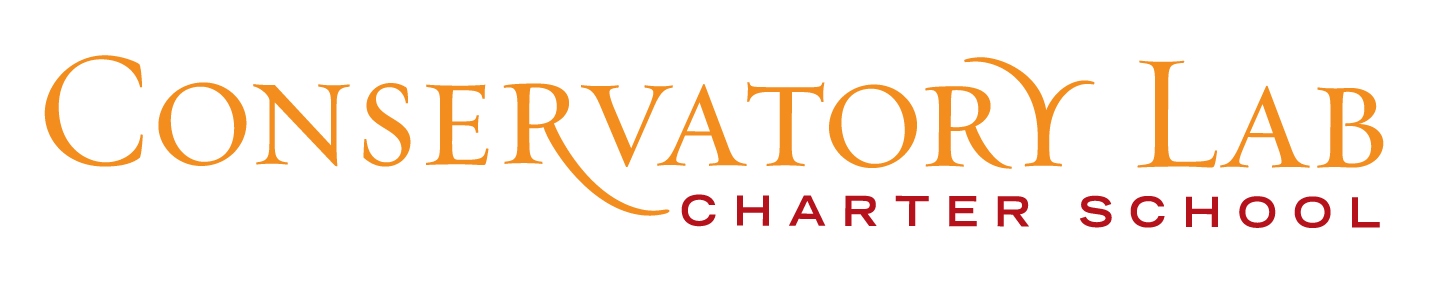 STUDENT RECORDS RELEASE FORM                   Full Name Of Student At The Time of Enrollment (Please Print) Type of records requested: (Transcripts, Test scores, Attendance, etc.) Report card Medical Records Attendance Records Reason for request of records: (School transfer, High School application, Special programs, etc.)School transfer: Receiving school: High school applicationSpecial Program: _________________________________________________________*Please note: requests are completed within 7 business days.Party to whom records are to be released: (Must be at least 18 years old)     *Valid ID Needed (ID Card, Driver’s License, Passport) ❏ Self ❏ Parent/Guardian ❏ Other (name) ________________________________________________ Positive Photo ID, such as a Driver’s License Required for Records Release                                      Check release method: ❏ pick up   ❏ mail    ❏ fax number Name: _____________________________________________________________________________               Address: ____________________________________________________________________________          City: ______________________ State: ______________ Zip: __________________I hereby give consent for the release of the records listed above for the student(s).Signed: __________________________________________________Date: ____________________ Parent/GuardianParty Requesting RecordsContact InformationHome PhoneCell PhoneEmailFirstMiddleLastDate of BirthDate of withdrawalCurent Grade Last Grade Attended CLCSOther: Name of SchoolAddressPhoneSchool contactName of SchoolAddressPhoneSchool contactOther: 